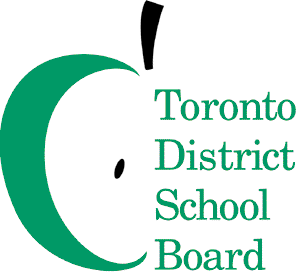 

Questions and Answers for Trustees TDSB 2019-2020 Proposed Balanced Operating BudgetMay 30, 20191. When will Itinerant Music Instructors receive their timetables?As per our Collective Agreement, we plan to have the timetables for the IMIs shared before the end of June.  2. Follow-up question on OPSBA fees - by not paying the $405K, does the negotiating fee of $43K still allow us to be part of the bargaining process in a fair and equitable manner?OPSBA was given the legislative authority to bargain for all public school boards in Ontario.  Should TDSB decide to no longer be a member of OPSBA, it would lose its rights to have input on decisions around negotiations, while still be bound by the agreements.3. By ward, provide enrolment numbers for schools that have FI/Ext.Fr. programming. Particularly, the numbers (and corresponding %s) of those who are being bussed in? Students in French Immersion/French Extended receiving Bussing or TTC TicketsFebruary 20194. Can the Outdoor Education Sites be utilized in the summer to generate revenue (for example, at TUSC)?We have offered summer opportunities at some of our facilities with some success. All summer opportunities have been at cost recovery. In planning these, we need to consider recruiting of staff since our program staff are 10 month employees.  Where we have had a full program (up to 6 weeks at Scarborough Outdoor Education School) our summer programs have generated moderate revenue up to 50K. Those funds are reinvested at the site for program materials and improvements to the site, including storage, maintenance, etc.   5. (a) Regarding the International Baccalaureate program, who are the staff that are mentioned, whose advice have they obtained on IB’s equivalence to TDSB’s 2-year old “Global Competencies”, and is there anything documented to back up the conclusion, where it says “Staff believe that students can be engaged in the same manner without incurring the cost of the IB programs”? The principles of the PYP and MYP are closely aligned to the TDSB’s Vision for Learning and Global Competencies. The aim of all IB programs is to develop internationally minded people. Learners strive to be thinkers, reflective, risk-takers, good communicators, etc. PYP and MYP are inquiry based curricula where learners work on project based learning. The Global Competencies that the TDSB has developed over the last two years include the same goals for all learners, namely critical thinking, communication, collaboration, entrepreneurship, global citizen, leadership. The TDSB has also created over 100 K-12 lesson plans that incorporate learning skills that will help students compete effectively in a globalized, interconnected and technology infused world. These learning experiences or lessons are both in English and French. We continue to believe that we can engage students in the same manner as the IB programs.5. (b) What are the “savings” from cutting elementary IB?The savings in elementary will be $120,000 annually of reduced school budget allocations. This amount covers the cost of annual dues, training, etc. for all five elementary IB schools. This figure was included with the revenue to be charged to secondary students for a total budget impact of $1.66M.  The other elementary savings of 2.5 IB teachers (approximately $250,000 annually) is part of Profile Teachers and Administrative Support savings.6. What is the plan for students who have been accepted to IB programs for 2019-20, who may wish to withdraw if they cannot or will not pay the fees? Will they have the opportunity for late enrolment in other specialized programs (FI, MaST, etc.) or is that option now closed to them?If students leave a specialized program they can return to their designated school based on their home address or stay at the school that they are currently attending through optional attendance if the school has the “limited status” and sufficient space available.  7. How much does summer school cost us? How many students are served in summer school programs? Summer school is cost recovery between grants and student fees. In 2018 there were 8700 students in elementary summer school programs and 15200 students in secondary summer school credit programs. We anticipate similar numbers for 2019.Summer school continues to be a way to support students in the areas of literacy and numeracy. Providing this opportunity aligns with our students achievement goals.8. Regarding IB programs, how will the board determine what the sliding scale of cost should be? Who will be tasked with determining who can afford the proposed $1200/year? 
Staff will work to develop an equity process that will cover all aspects of the 2019/20 budget reductions to ensure minimal impact to student choice.9. In the 2019-2020 proposed budget, have staff said that the other specialized schools/programs are also going to be charged the same way IB will be? If so, how will they determine how much to charge participants in other programs? If not, why are they not being treated similarly?
We are not proposing to charge fees to other programs. We are proposing to eliminate the additional funding to those specialized programs.WardSchool NameTotal French Immersion Students / Extended StudentsTotal French Immersion Students / Extended StudentsTotal French Immersion Students / Extended StudentsStudents Bussed / % of ProgramStudents Bussed / % of Program Students Receiving TTC Tickets / % of Program Students Receiving TTC Tickets / % of ProgramTotal School EnrolmentWardSchool NameFIExt.Fr.TotalStudents Bussed / % of ProgramStudents Bussed / % of Program Students Receiving TTC Tickets / % of Program Students Receiving TTC Tickets / % of Program1Elmlea JS24324319379%3731Greenholme JMS40401230%3081Melody Village JS13813810677%1991 Total3814042131174%8802Bloorlea MS1011011717%2872Briarcrest JS89896270%2792Broadacres JS85852529%3372Hilltop MS3483484212%6017%5612Millwood JS2402405523%4102Rosethorn JS2172176630%4212Valleyfield JS64644570%3202Richview CI42314056331055%1,0382 Total1,3773301,70729517%38723%3,6533Islington JMS95951920%5023John English JMS495725677914%132%8863Second Street JMS811131947137%4923Sir Adam Beck JS2572575321%4083 Total9281851,11322220%131%2,2884Derrydown PS1481486343%4114Stanley PS47471940%3114Topcliff PS88885563%3664 Total2364728313748%1,0885Beverley Hgts11161172138%4445Blaydon PS25251768%1755Charles H Best JMS1111327%3635Rockford PS1711715834%7235Tumpane PS1931938343%4065 Total4759757216128%132%2,1116George Syme CS1291296450%3856Harwood PS1212542%1726Maple Leaf PS882606Rockcliffe MS2626523006Roselands Jr PS39391333%3246 Total155852408234%1,4417Fern Avenue Jr & Sr PS39598493194%20.4%6987Howard Jr PS362362257%5097Humbercrest PS439439133%6817Parkdale Jr & Sr PS182182179%5057Runnymede Jr & Sr PS4534539777Swansea Jr & Sr PS29729731%19347Humberside CI323162485153%1,1917 Total2,1545572,711773%180.7%5,4958Allenby Jr PS33733721%8048Brown Jr PS22222210.5%5538Davisville Jr PS23623620687%5268Eglinton Jr PS33336078Forest Hill Jr & Sr PS1021023534%7578Glen Park PS2522529136%4838Glenview Sr PS3291214505512%7708Humewood CS33433441%6088J R Wilcox CS18183108John Ross Robertson Jr PS828234%5628Winona Drive Sr PS59991584148Lawrence Park CI44888536397%1,1828 Total2,2994612,76034212%943%7,5769Carleton Village Jr & Sr SW A84843542%3639Dewson Street Jr PS3403405215%4869Perth Avenue Jr PS1481484189Rawlinson CS3518944011727%20.5%7059Regal Road Jr PS2702703212%5749Ryerson CS1111327%4849Oakwood CI28283999 Total1,1931281,32123918%20.2%3,42910Hawthorne II Bilingual Alt Jr School686819310King Edward Jr & Sr PS1294717611%57110Lord Lansdowne Jr PS2982989933%29810Palmerston Ave Jr PS26726710.4%43810Winchester Jr & Sr PS3613618022%10.3%45010Harbord CI26567332278%1,00910 Total1,3201821,50218012%292%2,95911Denlow PS33331236%35411Dunlace PS128141423827%32211Hodgson MS696954611John Fisher Jr PS40940913934%40911Northlea E & MS393393215%77411Owen PS2202204018%53611Windfields MS292292207%66611Leaside HS34821055825345%96711York Mills CI38638618648%1,68711 Total2,1763262,50225010%45918%6,26112Hollywood PS9943912Pleasant PS1271273830%40312Willowdale MS92861781810%53912Yorkview PS2042047738%45612Newtonbrook SS1254116611267%88212 Total43025468411517%13019%2,71913Brian PS2042047537%37913Cherokee PS45451431%17213Cliffwood PS1951954222%35213Cresthaven PS83835566%24213Dallington PS2222224922%50713Don Valley MS13413430313Ernest PS2222627%18213Highland MS737340513Lester B Pearson ES51851819237%122%52013Pleasant View MS272734313 Total1,2952281,52343328%121%3,40514Broadlands PS46446432570%46414Cassandra PS50501326%28514Grenoble PS1071074542%96114Milne Valley MS1461460%2316%58114Rene Gordon HW Academy47473370%26214Valley Park MS373797614 Total46438785141649%233%3,52915Blake Street Jr PS1601605333%37415Chester ES636323%48315Cosburn MS145225370144%144%64415Diefenbaker ES717138815Duke of Connaught Jr & Sr PS36096456296%20%89315Dundas Jr PS109471564126%41815Earl Grey Sr PS9514924445515Jackman Avenue Jr PS287287124%69015Morse Street Jr PS28028052%52215Queen Alexandra MS898934615R H McGregor ES328328144%74115Westwood MS555537415Wilkinson Jr PS1171172824%49715Withrow Avenue Jr PS31031062%59015Riverdale CI28428410%1,19115 Total2,07411963,2702046%171%8,60616Adam Beck Jr PS247247125%52616Bowmore Road Jr & Sr PS20511031531%96916D A Morrison MS12112142016Earl Beatty Jr & Sr PS2312313816%46616Earl Haig PS969662116Gledhill Jr PS234234209%45016Glen Ames Sr PS13811124941316Gordon A Brown MS636336816O'Connor PS40403383%18116Presteign Heights ES51511122%21416Secord ES454568116Williamson Road Jr PS29729756716East York CI282814%1,03716Malvern CI3282105386312%1,10816 Total2,0105452,5551175%643%8,02117Charles Gordon Sr PS1221221815%32217Ellesmere-Statton PS42422969%65017General Crerar PS1401404532%37117Hunter's Glen Jr PS94944346%42517 Total18221639811729%185%1,76818Birch Cliff PS65651117%43918Clairlea PS33733714643%62%59118Cliffside PS80805569%18818Corvette Jr PS21621611051%60018John A Leslie PS1141141412%33%53218 Total61819481233641%91%2,35019Cedarbrook PS2352356729%31%47419Henry Hudson Sr PS1041042524%28519Poplar Road Jr PS61613049%22219Tredway Woodsworth PS2262269140%21%75119Cedarbrae CI12316428710537%1,09419 Total34956491318821%13515%2,82620Beverly Glen Jr PS25025014458%42120Highland Heights Jr PS22221255%19020J B Tyrell Sr PS132132118%41420Pauline Johnson Jr PS60603152%31820Sir Ernest MacMillan Sr PS89109198158%37720Sir Samuel B Steele Jr PS78782836%37920L'Amoreaux CI939322%52420 Total39943483321526%283%2,62321Brimwood Boulevard Jr PS1441447149%37321North Agincourt Jr PS151782299341%38221Sir Alexander Mackenzie Sr PS601802402611%39521Agincourt CI21235756910819%1,24921 Total5676151,18216414%13411%2,39922Alexander Stirling PS1091093835%35122Centennial Road Jr PS76761925%23922Chief Dan George PS1751758347%116%30122Emily Carr PS1131133027%29222Highland Creek PS42422867%18422Joseph Howe Sr PS898944%39822William G Miller PS37337314138%54422 Total65732097733935%152%2,309Grand Total21,7397,39129,1304,94017%1,6005%77,736